70 - Challenge jeunes Officiels Collèges UNSS MAIFMise à jour : 5 octobre 2017Sommaire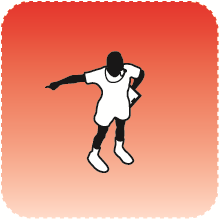 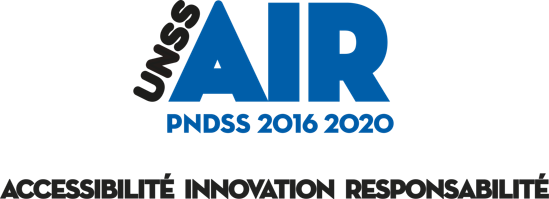 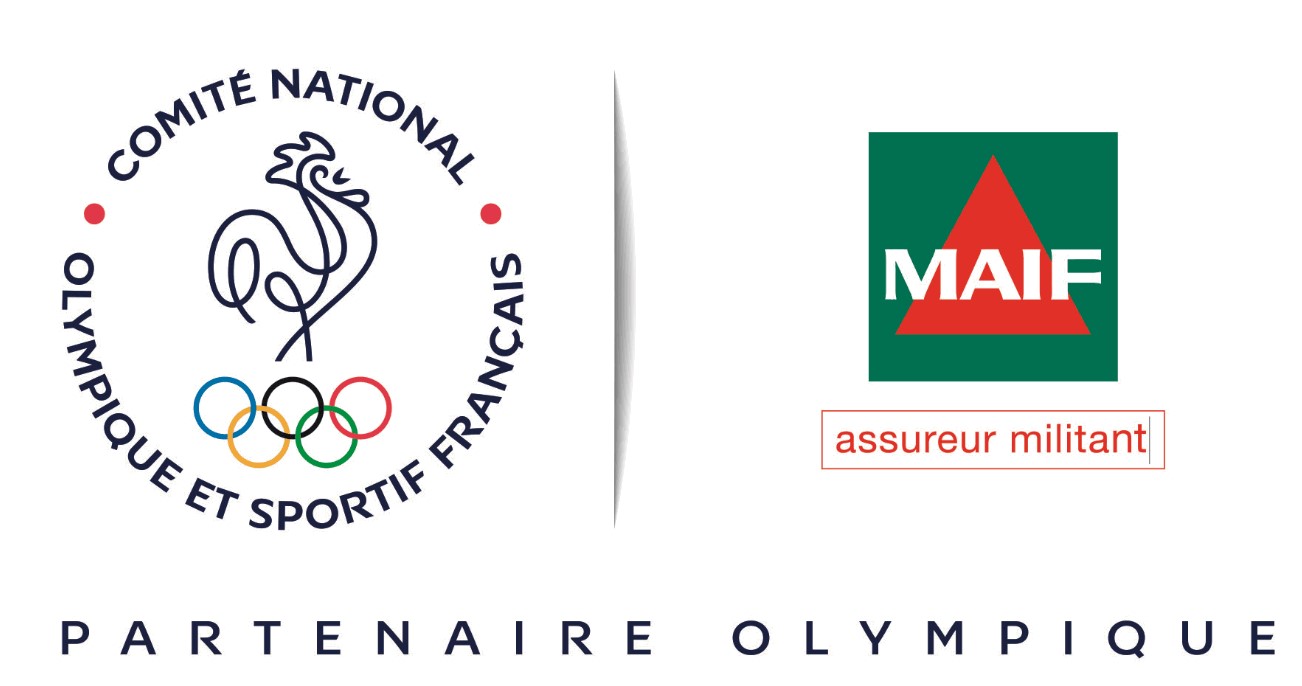 IntroductionConstatsL’UNSS ne peut pas organiser de championnats ou de rencontres sans Jeunes Juges/Arbitres, c’est l’identité même de notre fédération Le Jeune Juge/Arbitre est présent dans toutes les compétitions, du niveau district au niveau international Le Jeune Juge/jeune Arbitre peut officier dans les fédérations sportivesLes jeunes organisateurs, reporters, secouristes, coaches, dirigeants ou vice-président élèves sont des acteurs de toutes les rencontres et compétitions nationales et internationalesLe Challenge « Jeunes Officiels UNSS/MAIF »Il doit satisfaire à une certaine philosophie:Destiner à tout Jeune Officiel quel que soit son rôleMoment d’échanges, de rencontres et de formation autour de personnalités (sportifs, entraîneurs, arbitres, journalistes sportifs, dirigeants …).La parité est respectée dans la composition des équipesC’est un projet mené par des Jeunes OfficielsC’est un challenge sans classement sportif, il n’y a pas de titre de décernéCe challenge est proposé en alternance : une année pour les collégiens et une pour les lycéensUn Challenge pour les jeunes et par les jeunesImpliqués dès le lancement du projet dans les commissions d'organisation et présents sur le terrain dans leurs rôles de jeunes juges, jeunes arbitres, jeunes organisateurs, vice-présidents/ jeunes dirigeants, jeunes coaches, jeunes secouristes, les Jeunes Officiels trouvent avec l'UNSS une originalité et une spécificité la démarquant des autres organisations. L’UNSS permet à tous les jeunes, dès leur entrée au collège, de s’engager de façon dynamique et responsable dans un projet d’envergure jusqu’au niveau national, voire international.Pour un sport scolaire ambitieux démocratisé et accessible à tous les publics, sur tous les territoires, ouvert sur le monde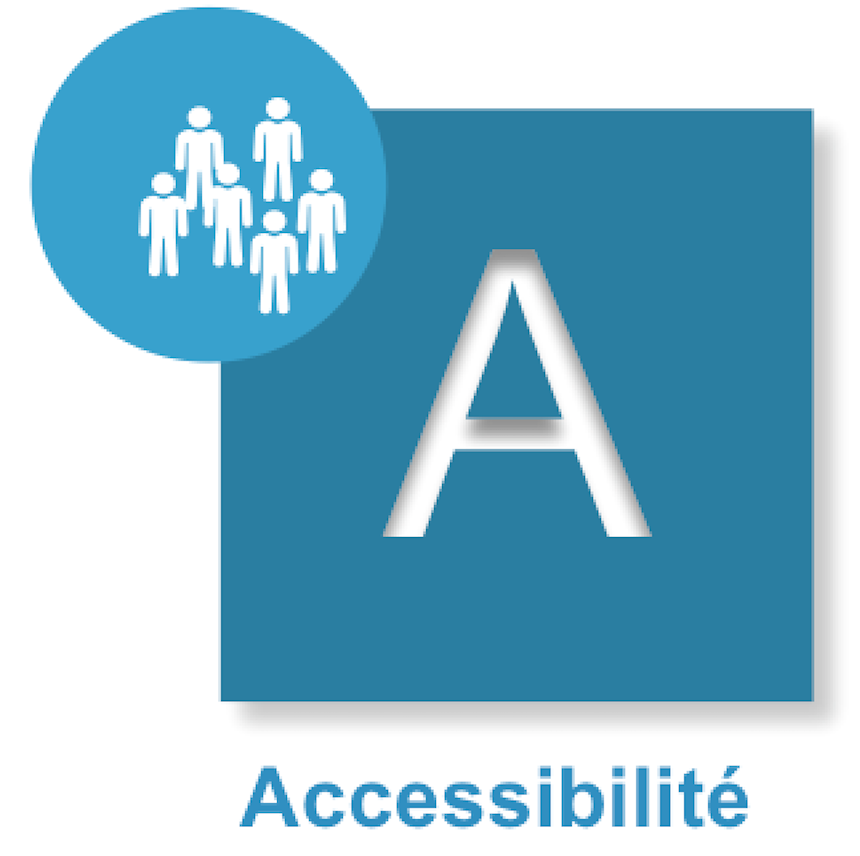 RencontresUne grande souplesse sur la mise en place est laissée au service organisateur. Seuls les Jeunes Officiels de collège peuvent prétendre participer à ce 11me Challenge JO collèges UNSS/MAIF 2018.Composition des délégations : mixte3 Jeunes Officielles, 3 jeunes Officiels, 2 professeurs EPS, 1 femme et 1 hommeLes Jeunes Officiels peuvent être issus de plusieurs AS de l’académie.Un(e) jeune dirigeant/vice-président élève devra faire partie de la composition de la délégation.Chaque délégation aura la possibilité de proposer à un(e) de ses Jeune Officiel(le) de suivre une formation dédiée aux Jeunes Reporters à l’occasion de ce Challenge (Pré requis : avoir déjà reçu une formation Jeune Reporter)Aide à une sélection des AS (cf. tableau page10)Pour permettre une meilleure sélection des élèves les plus méritants quant à leurs engagements dans la vie associative de leur établissement, ou les AS  les plus investies  quelques critères sont proposés.Les critères de sélection de l’AS ou des AS doivent se faire par rapport à leur implication dans les formations proposées et ce, dans tous les rôles  CalendrierSe référer au fichier « Calendrier des Championnats de France », régulièrement mis à jour sur le site.Catégories d’âge 2018Modalités de remboursement aux équipes Le Challenge Jeunes Officiels UNSS MAIF est financé principalement par notre partenaire MAIFPour les TOM/DOM :ils sont pris en charge en totalité dès leur arrivée sur le sol métropolitain uniquement de J-1 à J+1une aide supplémentaire de 100€/personne sera accordée pour l’achat des billets d’avionles DOM/TOM peuvent se constituer en une seule délégationPour toutes les autres AS : le service régional participera à hauteur de 200€ par délégationLes services régionaux doivent impérativement avancer les frais de transports des AS engagées. La Direction Nationale remboursera au moyen du document joint uniquement les services UNSS sur facture (justificatifs obligatoires)11ème Challenge Jeunes Officiels collèges UNSS/MAIFConditions de Participation*une académie qui présenterait 2 délégations (car absence d’une académie), même après accord de la Direction nationale, s’engage à payer totalement le transport et le forfait hébergement de sa 2ème délégationOrganisation Générale (prévisionnelle)1èreJournée 13 juin 2018Accueil jusqu’à 15h00.Evaluation du niveau des jeunes reporters (pré requis : formations départementales ou académiques, connaître  les bases de la vidéo et de l'écriture).Formation nationale des Jeunes Reporters durant les 2 joursPrésentation de l’ensemble des délégations 2èmeJournée 14 juin 2018Activités Repas des régions3ème Journée 15 juin 2018Tables rondesCérémonie de Clôture du Challenge14h Départ des délégationsRemontée des engagements pour chaque académie auprès de la Direction Nationale via OPUSSDate butoir d’engagement nominatif sur OPUSS : 16 mai 2018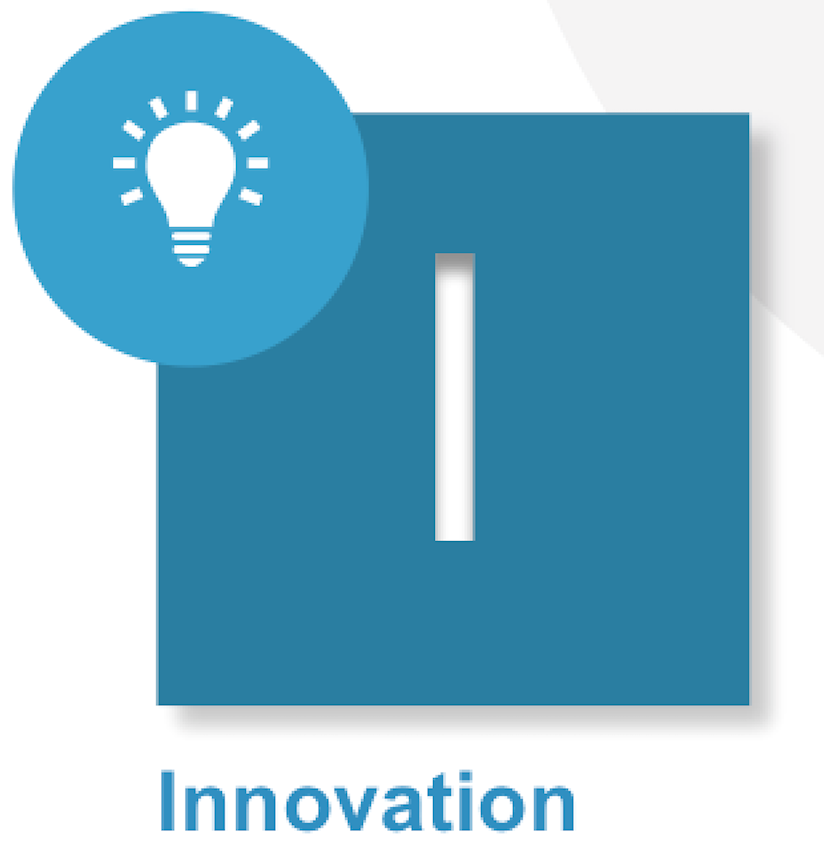 Pour un sport scolaire innovant, s’appuyant sur les besoins et les attentes des licenciés, qui promeut sa différence par l’ouverture et la créativitéSantéPrévention des conduites à risque dans la pratique de l’activité.Quartiers prioritairesEngager une AS dans ce projet peut favoriser une adhésion et une implication des élèves  au sein de l’AS de leur établissement. Sport partagéEngager des élèves en situation de handicap dans ce projet peut favoriser et développer chez ces jeunes l’envie de partager davantage avec des élèves valides Développement durableUne sensibilisation à ces actions doit être un fil conducteur dans l’organisation du challenge InternationalDes invitations aux pays conventionnés ou limitrophes seront envoyées pour une participation Formation à la Génération 2024Formation nationale des Jeunes ReportersTable ronde autour de personnalités reconnues (sportifs, entraîneurs, arbitres, journalistes sportifs, dirigeants …).Éthique – partage Pour être en conformité  avec le Règlement Fédéral UNSS, ce challenge permettra de renforcer les échanges entre tous les jeunes : un moment unique sera proposé par le service organisateur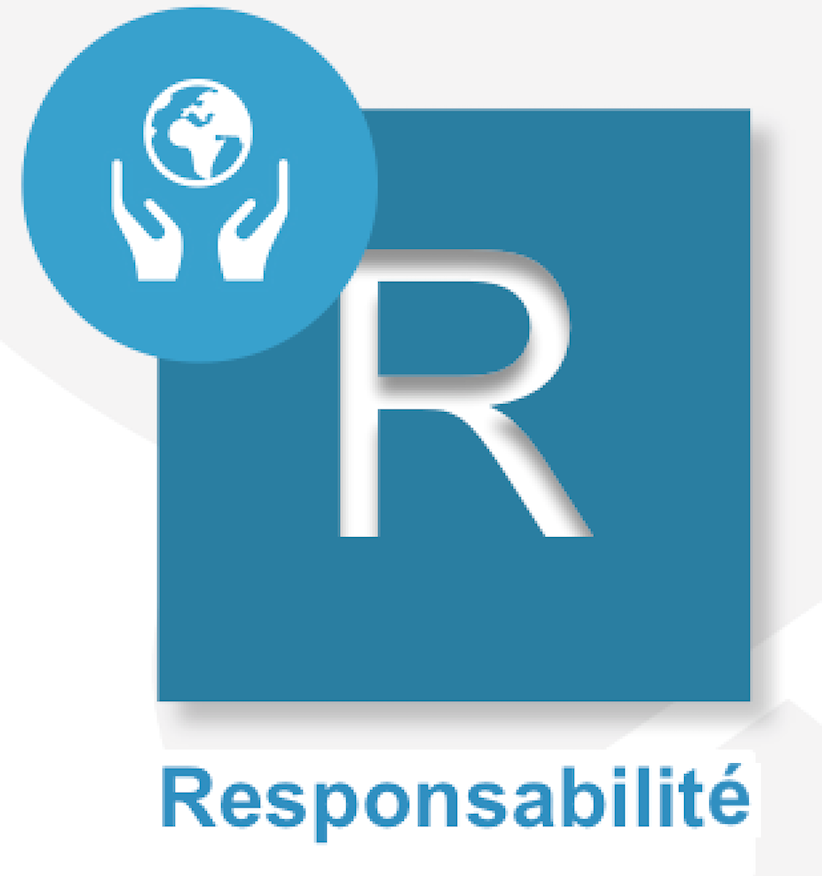 Pour un sport scolaire éthique, solidaire démocratique et responsable, pour favoriser l’engagement, le vivre ensemble et les projets collectifsLa circulaire n° 2010-125 du 18 août 2010 relative au sport scolaire incite à valoriser le Jeune Officiel par la remise d’un diplôme quelle que soit sa mission. Cette fonction contribue non seulement au développement de sa personne par les différentes responsabilités qu’il occupe, mais lui permet aussi d’acquérir des connaissances et des compétences valorisées au sein de l’UNSS. La mobilisation de l’école pour les valeurs de la République du 22 janvier 2015 rappelle l’importance du parcours citoyen dans la vie associative plus particulièrement la mesure 3 : « La vice-présidence des associations sportives par les élèves sera systématisée, et les prises de responsabilité au sein des associations sportives valorisées. Les formations de jeunes coaches et de jeunes arbitres seront développées ».L’UNSS au travers de ces différentes compétitions et formation à la capacité de proposer aux jeunes licenciés de s’impliquer dans différents rôles :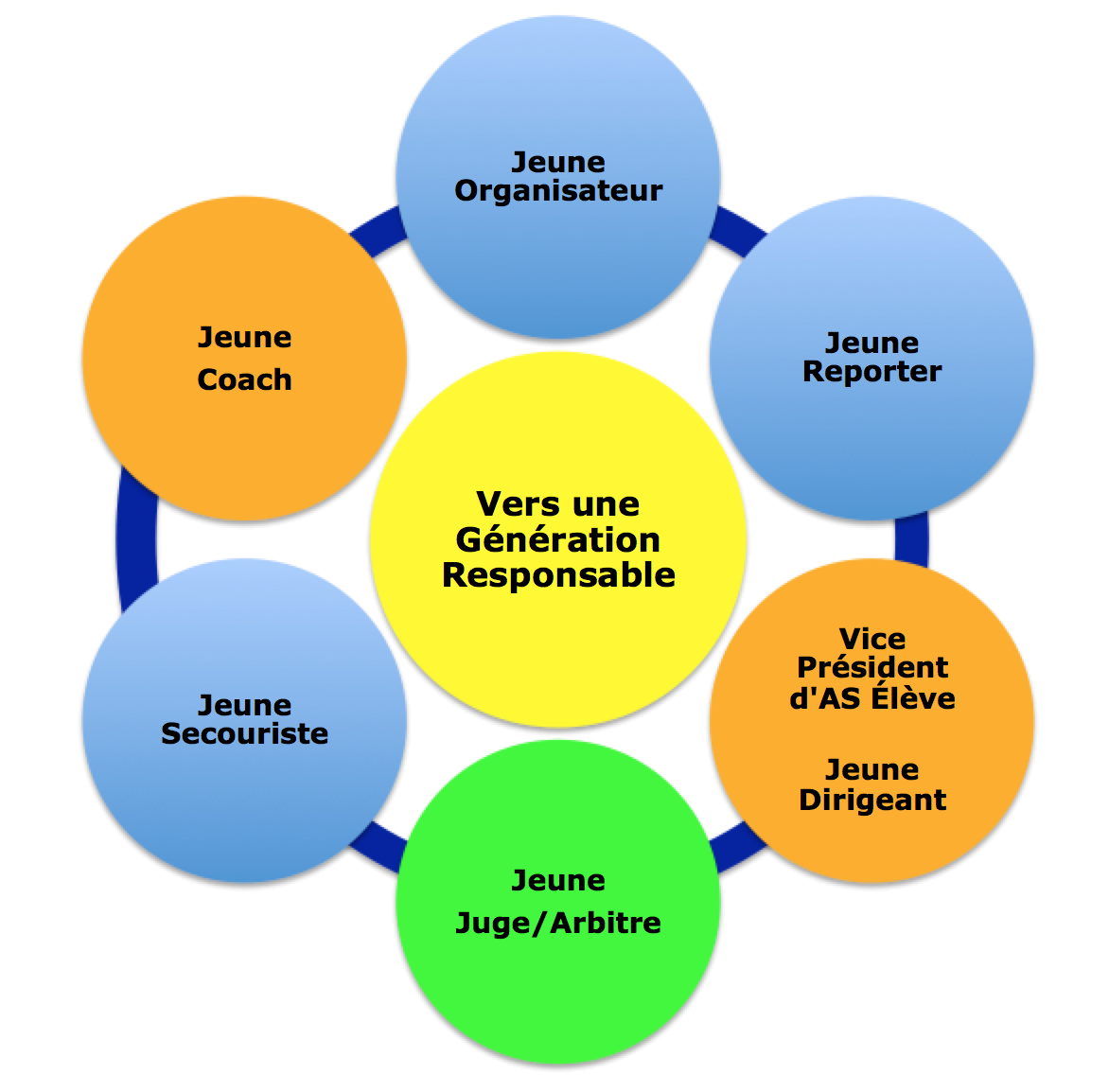 Le dossier « les jeunes officiels, vers une génération responsable » reprend l’ensemble des rôles et propose des axes de développement (cf. dossier vers une génération responsable pour d’informationLes membres de la Commission Mixte NationaleDirecteur adjoint de l’UNSS en charge de l’activité : Nathalie GRANDAmbassadrices Jeunes Officiels : Charlotte Girard : arbitre internationale de hockey sur glace Claire Kieffer : représentante de la commission « Génération 2024 »Cadres UNSSNathalie Schwarzrock: SR StrasbourgDidier Poulmarch: SD GirondeProfesseurs EPSChantal Guillaument : académie de LimogesLaurence Mosteiro : académie de NiceBenjamin Gremion : académie de ReimsJérôme Hostingue : académie de CaenÉlèvesSargis Sargsyan : académie de StrasbourgPauline Dehaene : académie de Nancy MetzArthur Aubin : académie d’Orléans ToursZoé Larroque : académie de VersaillesInspectrices :Christine Ménard (IA IPR EPS): académie de NiceFabienne Kuntz-Roussillon : IA AgriculturePartenaires:Alain Sauviac : MAIFPatrick Vajda : AFCAMClémence Coudert : CNOSFAIDE A UNE SELECTION DES AS *Caractéristiques EPLE & Association SportiveIl comporte les caractéristiques suivantes :	 S.E.G.P.A.	Internat	Section(s) Sportive(s)	Classe(s) Bilangue(s)	Autres :*ce document est susceptible d’être demandé par la Direction nationale** Jeunes Officiels (JO) : tous rôles confondusUNSS Nationale 13 rue St Lazare 75 009 ParisETAT DES FRAIS ENGAGESCe document est à retourner impérativement sous les 15 jours avec les originaux des justificatifs à la Direction Nationale UNSS. Mr - Mme : 	 Prénom 	Concernant l’association sportive :Adresse Administrative : rue _________________  Code Postal _____________  Ville  ______________Portable : ________________________   courriel ________________________________Service UNSS    oui      -    non IntroductionIntroductionPage3I.Pour un sport scolaire ambitieux démocratisé et accessiblePage 4II.Pour un sport scolaire innovantPage 7III.Pour un sport scolaire éthique, solidaire démocratique et responsablePage 8Membres CMNMembres CMNPage 9Aide à la sélection de l’AS ou des ASAide à la sélection de l’AS ou des ASPage 10Benjaminsnés en 2005 2006 et 2007Minimesnés en 2003 et 2004Cadets (si en collège)nés en 2001 et 2002CollègesLicenciÉs autorisÉsCollègiensCOMPOSITION DES ÉQUIPES3 garçons3 fillesAu moins un jeune dirigeant/vice-président(e) élève : il sera le référent de l’équipe auprès de l’organisation (il sera identifiable)Chaque délégation aura la possibilité de proposer à un(e) de ses Jeune Officiel(le) de suivre une formation dédiée aux Jeunes Reporters à l’occasion de ce Challenge. Il se peut que ce jeune reporter ne puisse pas participer à toutes les activités du fait de son implication dans la formation(Pré requis : avoir déjà reçu une formation Jeune Reporter)CONTENULes épreuves  sont proposées par le service organisateur. Elles ne sont pas communiquées, elles doivent rester une surprise.Chaque délégation devra se présenter sous un format vidéo projeté (saynète, présentation power point, vidéo, chant, danse ou sous toute autre forme d’idée originale). La présentation ne durera pas plus de 3’.Chaque délégation devra apporter des produits régionaux pour la soirée des régions JEUNE OFFICIELTous les Jeunes Officiels sont concernés : juges, arbitres, organisateurs, VPE/Jeunes dirigeants, coaches, secouristes, reportersRÈGLEMENTSpécifique aux activités proposéesMODALITÉS  DE PARTICIPATIONUne délégation par académie (*sauf cas exceptionnel étudié par la CNJO) hors académie organisatriceNOMBRE DE DELEGATIONS26 plus les DOM/TOM plus les pays conventionnés (ex : Côte d’Ivoire, Bénin, Cameroun)Nombre de Jeunes Officiels** académiques :Nombre de Jeunes Officiels** académiques :Nombre de Jeunes Officiels** académiques :Nombre de Jeunes Officiels** académiques :soit             % du public scolaireNombre de certifications départementales de l’ASNombre de certifications départementales de l’ASsoit        % du public scolaireNombre de certifications académiques de l’ASNombre de certifications académiques de l’ASsoit        % du public scolaireNombre de participation de ou des AS aux stages de formations départementales et/ou académiques  mis en placeNombre de participation de ou des AS aux stages de formations départementales et/ou académiques  mis en placeNombre de participation de ou des AS aux stages de formations départementales et/ou académiques  mis en placeNombre de participation de ou des AS aux stages de formations départementales et/ou académiques  mis en placeNombre de participation de ou des AS aux stages de formations départementales et/ou académiques  mis en placeJeunes Juges/Jeunes ArbitresJeunes OrganisateursJeunes ReportersJeunes CoachsJeunes SecouristesJeunes DirigeantsNom du Vice-Président ElèveOBJET DU DEPLACEMENTCHALLENGE JEUNES OFFICIELS UNSS/MAIFTROYES DU 13 au 15 JUIN 2018Moyens de transport : (recommandations) - La priorité est donnée au transport ferroviaire en privilégiant au mieux les tarifs économiques.- L'utilisation de la voiture (ou voire de l'avion)  est soumise à une demande d'autorisation préalable  auprès de la Direction Nationale UNSS.- L'utilisation de mini bus 9 places  est conseillé e dans ce déplacement (délégation de 8 personnes).Moyens de transport : (recommandations) - La priorité est donnée au transport ferroviaire en privilégiant au mieux les tarifs économiques.- L'utilisation de la voiture (ou voire de l'avion)  est soumise à une demande d'autorisation préalable  auprès de la Direction Nationale UNSS.- L'utilisation de mini bus 9 places  est conseillé e dans ce déplacement (délégation de 8 personnes).Moyens de transport : (recommandations) - La priorité est donnée au transport ferroviaire en privilégiant au mieux les tarifs économiques.- L'utilisation de la voiture (ou voire de l'avion)  est soumise à une demande d'autorisation préalable  auprès de la Direction Nationale UNSS.- L'utilisation de mini bus 9 places  est conseillé e dans ce déplacement (délégation de 8 personnes).Moyens de transport : (recommandations) - La priorité est donnée au transport ferroviaire en privilégiant au mieux les tarifs économiques.- L'utilisation de la voiture (ou voire de l'avion)  est soumise à une demande d'autorisation préalable  auprès de la Direction Nationale UNSS.- L'utilisation de mini bus 9 places  est conseillé e dans ce déplacement (délégation de 8 personnes).Moyens de transport : (recommandations) - La priorité est donnée au transport ferroviaire en privilégiant au mieux les tarifs économiques.- L'utilisation de la voiture (ou voire de l'avion)  est soumise à une demande d'autorisation préalable  auprès de la Direction Nationale UNSS.- L'utilisation de mini bus 9 places  est conseillé e dans ce déplacement (délégation de 8 personnes).MONTANTTRAIN: 2ème classe - Billet Aller/Retour…………………………………………………….... TRAIN: 2ème classe - Billet Aller/Retour…………………………………………………….... TRAIN: 2ème classe - Billet Aller/Retour…………………………………………………….... €AVION………………………………………..…………………………………………….... AVION………………………………………..…………………………………………….... AVION………………………………………..…………………………………………….... €VOITURE :   ……………………...    Aller / Retour……                                                         ……VOITURE :   ……………………...    Aller / Retour……                                                         ……VOITURE :   ……………………...    Aller / Retour……                                                         ……€RATP  (R.E.R. – Métro)……………………………………………………………………….RATP  (R.E.R. – Métro)……………………………………………………………………….RATP  (R.E.R. – Métro)……………………………………………………………………….€BUS …………………………………………………………………………………………BUS …………………………………………………………………………………………BUS …………………………………………………………………………………………€PEAGE……………………………………………………………………………………….PEAGE……………………………………………………………………………………….PEAGE……………………………………………………………………………………….€PARKING…………………………………………………………………………………….PARKING…………………………………………………………………………………….PARKING…………………………………………………………………………………….€DIVERS………………………………………………………………………………………DIVERS………………………………………………………………………………………DIVERS………………………………………………………………………………………€Participation Service régional UNSSParticipation Service régional UNSSParticipation Service régional UNSS200 €TOTAL A REMBOURSERTOTAL A REMBOURSERTOTAL A REMBOURSER €Remboursement à effectuer (cocher la case concernée) : au Service Régional                       au Service DépartementalRemboursement à effectuer (cocher la case concernée) : au Service Régional                       au Service DépartementalRemboursement à effectuer (cocher la case concernée) : au Service Régional                       au Service DépartementalINTERESSE (E)D.N.A.SECTION ANALYTIQUE SECTION ANALYTIQUE SECTION ANALYTIQUE Le :SignatureLe :NOM : GRAND NathalieSignatureChallenge JO UNSS/MAIF PA 91Challenge JO UNSS/MAIF PA 91Challenge JO UNSS/MAIF PA 91